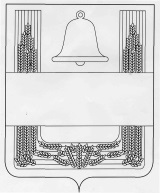 ЛИПЕЦКАЯ ОБЛАСТЬПОСТАНОВЛЕНИЕАДМИНИСТРАЦИИ СЕЛЬСКОГО ПОСЕЛЕНИЯ ВЕРХНЕ-КОЛЫБЕЛЬСКИЙ СЕЛЬСОВЕТ ХЛЕВЕНСКОГО МУНИЦИПАЛЬНОГО РАЙОНАс. Верхняя Колыбелька  25.12.2014г.                                                                                              № 60О комиссии администрации сельского поселения Верхне-Колыбельский сельсовет Хлевенского муниципального района по соблюдению требований к служебному поведению муниципальных служащих и урегулированию конфликта интересов        В соответствии с Федеральным законом РФ от 02.03.2007 г. № 25-ФЗ «О муниципальной службе в Российской Федерации», Законом Липецкой области от 02.07.2007г. № 68-ОЗ «О правовом регулировании вопросов муниципальной службы», Федеральным законом от 25.12.2008г. № 273-ФЗ « О противодействии коррупции», на основании Устава сельского поселения Верхне-Колыбельский сельсовет Хлевенского муниципального района в целях повышения доверия населения к органам местного самоуправления, обеспечения условий для добросовестного и эффективного исполнения служебных обязанностей муниципальными служащими, исключения злоупотреблений на муниципальной службе и противодействия коррупции, администрация сельского поселения Верхне-Колыбельский сельсоветПОСТАНОВЛЯЕТ:Создать комиссию администрации сельского поселения Верхне-Колыбельский сельсовет Хлевенского муниципального района  по соблюдению требований к служебному поведению муниципальных служащих и урегулированию конфликта интересов (Прилагается).Контроль за исполнением настоящего постановления оставляю за собой.  Глава администрации        сельского поселения Верхне-Колыбельский сельсовет                                            Ю.В.КопаевПриложение                                                                                       к постановлению администрации сельского поселенияВерхне-Колыбельский  сельсоветот 25.12.2014г. № 60Состав комиссии администрации сельского поселения Верхне-Колыбельский сельсовет Хлевенского муниципального района по соблюдению требований к служебному поведению муниципальных служащих и урегулированию конфликта интересовСергеева Валентина ВасильевнаСпециалист 1 разряда  администрации сельского поселения Верхне-Колыбельский сельсовет, председатель комиссииЩербатых Антонина Николаевна Старший специалист 1 разряда администрации сельского поселения Верхне-Колыбельский сельсовет, заместитель председателя комиссииПанарина Татьяна ВасильевнаИнспектор по земле администрации сельского поселения Верхне-Колыбельский сельсовет, секретарь комиссииЧлены комиссииЗемсева Наталья ПетровнаУчитель истории МОУ лицей с. Хлевное филиал Верхне-Колыбельский  Демина Зинаида АлександровнаНезависимый эксперт, преподаватель юридических дисциплин ОГОУ СПО «Аграрный техникум Конь-Колодезский»